QUE SONT DEVENUS LES ANCIENS DES MASTERS AQUADURA (2021-) ET BAEMT (2005-2020)?Objectifs du questionnaire: alimenter la base de données de la formation, aider à l'insertion et à l'orientation des jeunes diplômés, faciliter la recherche d'emploi la mise en relation de tous les membres du réseau des anciens diplômés!Informations personnelles et contactsNOM et Prénom*RequiredQuelle était votre promotion?*Required2005-2006 2006-2007 2007-2008 2008-2009 2009-2010 2010-2011 2011-2012 2012-2013 2013-2014 2014-2015 Comment vous contacter?*RequiredAdresse emailNuméro de téléphone (Si vous n'avez pas de email)Situation actuelleSituation actuelle*RequiredIntitulé du poste occupé*RequiredVotre situation actuelle est-elle en lien avec les Bioressources aquatiques? *Required (Si "NON" ne pas répondre aux cinq prochaines questions)OUI NON Lieu et nom de l'organismeType de contrat*RequiredCDD CDI Thèse STAGE Other: Date de début et durée du contrat*Required(Durée pour les CDD, stages, formations)Votre organisme propose des offres d'emplois*RequiredRégulièrement Occasionnellement Rarement Other: Occupez-vous un autre poste ou suivez-vous une autre formation professionnelle?*Required (En parallèle de votre situation actuelle)OUI NON Emploi et/ou formation parallèle Intitulé, lieu et organismeEtes-vous satisfait de votre situation actuelle ?Oui, très satisfait Oui Moyennement Non Situation POST masterAvez vous occupé un ou des poste(s) précédemment? (Après le master et avant votre poste actuel)OUI NON Si OUI, intitulé(s) du/des poste(s) et type(s) de contrat(s)Précisez la durée, lieu(x) et organisme(s), si en lien avec les bioressources aquatiquesQuelle était votre formation avant le master ?Licence Licence Pro BTS DUT AUTRE MASTER ECOLE D'INGENIEUR PREPA CREUFOP Other: Avez-vous effectué une autre formation après le master? *RequiredOUI NON Si OUI, de quel type?(Niveau bac+, intitulé, durée, lieu)Combien de temps avez-vous attendu après l’obtention du master, avant d'obtenir votre premier emploi en bioressources aquatiques ?moins d'1mois entre 1 et 3 mois entre 4 et 6 mois entre 7 et 1 an Plus d'1 an Abandon dans ce domaine Toujours en attente Vous êtes vous totalement réorienté après le master? *RequiredOUI NON Si oui dans quel domaine et pourquoi?RessentisOutre vos capacités, votre travail et votre persévérance, à quoi pensez-vous devoir en partie votre réussite ?*RequiredAu master A vos stages A vos formations antérieures ou post-master  A votre réseau professionnel A un soupçon de chance A votre audace Other: Etes-vous globalement satisfait d'avoir vécu l'expérience ou d'en avoir suivi le parcours? OUI très OUI Moyennement NON Si NON expliquez pourquoi et qu'auriez-vous plutôt choisi de faire à la place?GESTION/ CONFIDENTIALITEAcceptez-vous d'être questionné une fois par an pour mettre à jour la base de données?*RequiredOui Non Acceptez-vous que les renseignements précédents soient disponibles pour les membres du réseau?Oui Non Acceptez-vous d'être contacté par des anciens ou nouveaux diplomés pour des renseignements, recherche de stage ou d'emploi?*RequiredOUI Non Souhaitez-vous être contacté lors des événements liès à la vie du Master?Oui Non Remarques/améliorationsCe questionnaire vous a paru SATISFAISANT BON MOYEN MAUVAIS Other: Remarques, critiques pour améliorer ce questionnairePetit mot pour encourager et/ou conseiller nos étudiants MERCI DE VOTRE PARTICIPATION 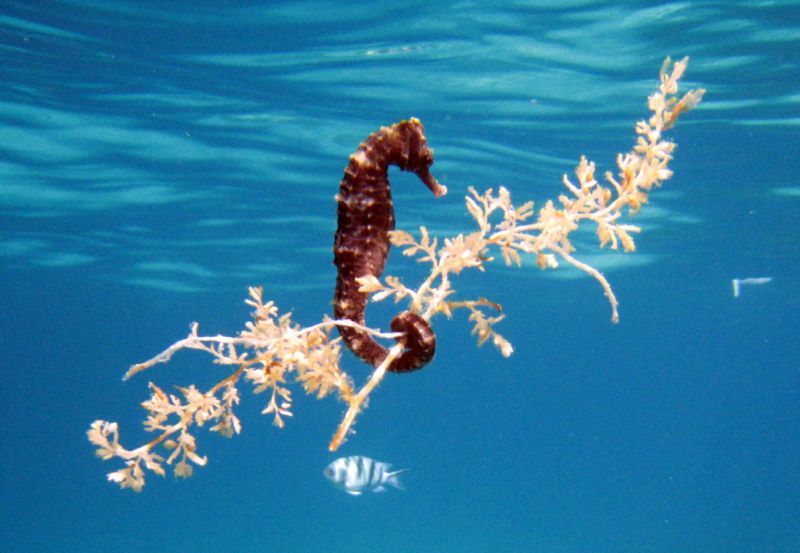 